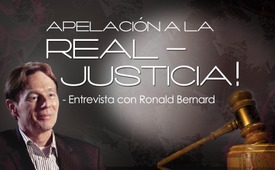 De los discursos punitivos al silencio mortal - Entrevista con Ronald Bernard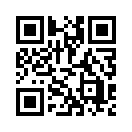 Kla.TV ya ha tenido testigos oculares que han hablado en cientos de emisiones, que han sacado a la luz sus trabajos criminales frente a las cámaras en conjunción con las redes criminales. Pero el poder judicial sigue sin reaccionar ante esto y por lo tanto estas redes criminales permanecen impunes. Si el poder judicial no asume su tarea de combatir el crimen, ¿quién debería hacerlo? El siguiente informe de testigos oculares está dirigido principalmente a los funcionarios de la judicatura y las fuerzas de seguridad que ya no están dispuestos a cometer actos de evasión.El siguiente relato de testigos oculares se dirige a ese remanente de las fuerzas de justicia y seguridad que ya no están dispuestos a cometer actos de evasión. Sin embargo, una gran parte de nuestras fuerzas de justicia, policía, políticas y de seguridad, etc. hacen precisamente eso, con consecuencias increíbles. Que se demuestra por la falta de respuesta a cientos de nuestras emisiones en las que, testigos oculares revelaron sus trabajos criminales en conjunto con redes criminales frente a la cámara. ¡Esto no debe continuar así! ¡Es inaceptable! que los testigos oculares revelen sus delitos cometidos en conjunto con las redes delictivas ante las cámaras, arriesgando sus propias vidas, y que las redes que han quedado expuestas como resultado, no tengan consecuencias de ningún tipo por las autoridades de seguridad y el poder judicial. Por el contrario, la vida cotidiana nos enseña que hoy en día la persona que denuncia un incendio y ya no el propio pirómano quien tiene que temer a la justicia. Cada vez más fuerzas policiales conocidas por nuestra redacción dicen que no se les permite cumplir con sus deberes oficiales. En estos días, detectives creíbles vuelven a informar sobre distritos enteros en Alemania, que tienen que dejar a las bandas criminales actuar sin protección para el pueblo. Testifican sobre prohibiciones de hablar, actuar, defender y similes, de modo que algunos criminales peligrosos son arrestados repetidamente y llevados hasta 70 veces y luego tienen que ser liberados sin consecuencias. Si le pides a estas fuerzas de seguridad que testifiquen frente a las cámaras, no lo hacen por miedo en su trabajo o porque temen consecuencias aún peores. En nombre del pueblo, Kla gemauer.TV pregunta: "¿Por qué eliguieron ser policías? ¿Por qué eliguieron ser detectives? ¿Por qué fiscales y jueces? ¿Cómo pueden comprometerse a la protección del pueblo a expensas del Estado y ahora tán cobardemente abandonar al pueblo? 
¿De verdad quieren dejar su trabajo en manos de civiles incapases? ¿Madres débiles, padres trabajadores o tal vez jóvenes rebeldes? Si ustedes nó lo hacen, al final ¡sólo las personas sin ninguna calificación legal o legítima tendrán que hacerlo! ¿Debería el pueblo indefenso tener coraje de llamar por su nombre a todas esas personas a las que todos los testigos presenciales temen, así como ustedes, fuerzas del orden entrenadas y armadas hasta los dientes? ¿Cómo pueden llegar a sus posiciones de poder y descuidarlas de esa manera? ¿No es eso abuso de autoridad, abuso de poder en su forma más brutal? Pero el abuso de poder de cualquier tipo es uno de los peores crímenes bajo el cielo. Pero cuando ustedes, en vuestra propia cobardía, persiguen como teóricos de la conspiración a aquellos que, por puro coraje popular, hacen lo que ustedes dejan de hacer... ¿Quién se supone que va a luchar contra las verdaderas conspiraciones, cuando las fuerzas de seguridad, que han tomado este trabajo como su vocación, ya no lo hacen? ¡Todo lo que queda es el coraje del pueblo! Pero, tenemos que temer de emitir este informe de los siguientes testigos oculares de nuevo. ¿Y por qué tenemos que temer? Porque ustedes, las fuerzas de seguridad, están haciendo lo mismo que los medios hipócritas y nos denigran como teóricos de la conspiración en lugar de luchar contra los verdaderos conspiradores que han salido a la luz. Pelean con cada pensionista que aparca en el lugar equivocado, con cada dueño de canino que ha hecho sus necesidades en el lugar equivocado, con cada ama de casa que ha conducido su automobil accidentalmente unos pocos km demasiado rápido, ¡pero descuidan vuestros verdaderos deberes, vuestra verdadera misión! ¿Realmente quieren pasar a la historia como miserables, cobardes, traidores al pueblo en vez de ser verdaderos héroes? Sí transmitimos el siguiente relato de un testigo ocular por pura autodefensa y coraje moral, entonces ¡nó! perseguirnos de nuevo porque este informante y desertor haya dicho una palabra prohibida en algún momento. ¡A cambio, que todas estas redes criminales que han sido sacadas a la luz sean expuestas! Porque este informante también testifica de nuevo desde hace décadas de su propia experiencia al frente de lo que está pasando en cada servicio secreto sin excepción. Conoce los nombres más importantes de todos esos grandes criminales que lavan toneladas de dinero y mueven los grandes hilos de la política mundial, la mala gestión, el belicismo y similes. Ustedes, remanentes de las fuerzas de seguridad leales al pueblo, unírse entre ustedes y acabar con todos esos abusos de poder, porque eso es lo que ustedes tienen originalmente comprometido. ¡Esta es vuestra señal, vuestra hora! ¡Esto es lo que habeís jurado hacer! Sólo si lo hacen y ponén fin a la traición dentro de vuestras propias filas, seréis verdaderos representantes del pueblo, dignos guardianes y verdaderos héroes. Seréis celebrados y aclamados después de vuestra victoria. Pero, si no cumplen con vuestro deber oficial y siguen observando pasivamente cómo se persigue a las victimas y no a los victimarios, como lo hacen sus colegas traidores, en lugar de perseguir a los incendiarios, castigan a los que han denunciado el incendio, entonces tarde o temprano la naturaleza formará un tribunal popular y ajustará cuentas con estos traidores al pueblo y con ustedes. Quien ocupe un cargo tan importante como el vuestro y deje al pueblo indefenso a la hora decisiva de peligro, es igual a un desertor de guerra, que abandona a sus compañeros y los deja indefensos delante del enemigo.  Pero ahora presentamos el anunciado informe de testigos oculares:de is.Fuentes:-Esto también podría interesarle:---Kla.TV – Las otras noticias ... libre – independiente – no censurada ...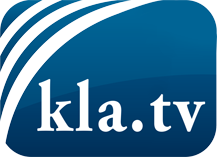 lo que los medios de comunicación no deberían omitir ...poco escuchado – del pueblo para el pueblo ...cada viernes emisiones a las 19:45 horas en www.kla.tv/es¡Vale la pena seguir adelante!Para obtener una suscripción gratuita con noticias mensuales
por correo electrónico, suscríbase a: www.kla.tv/abo-esAviso de seguridad:Lamentablemente, las voces discrepantes siguen siendo censuradas y reprimidas. Mientras no informemos según los intereses e ideologías de la prensa del sistema, debemos esperar siempre que se busquen pretextos para bloquear o perjudicar a Kla.TV.Por lo tanto, ¡conéctese hoy con independencia de Internet!
Haga clic aquí: www.kla.tv/vernetzung&lang=esLicencia:    Licencia Creative Commons con atribución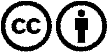 ¡Se desea la distribución y reprocesamiento con atribución! Sin embargo, el material no puede presentarse fuera de contexto.
Con las instituciones financiadas con dinero público está prohibido el uso sin consulta.Las infracciones pueden ser perseguidas.